 参加申込書　				　　　　    申込日：     年　　　月　  日申込先：日本保全学会　東北・北海道支部　事務局
　　　　参加申込書に必要事項をご記入のうえ，メールにて（north.com@jsm.or.jp）  　　　　　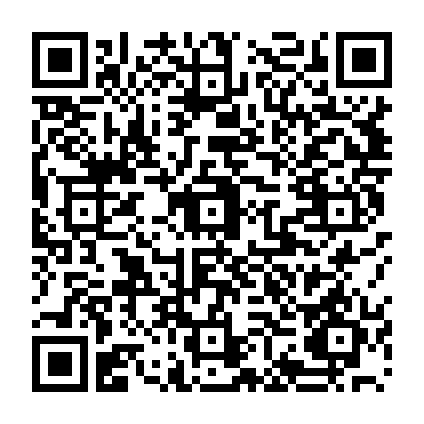         宛にお送り下さい。※右のQRコードを読み取りGoogleフォームからもお申込みいただけます。	※メールでお申込みの方は、1週間以内に参加申込み受付の返信をいたします。1週間を過ぎても返信が	　無い場合は、大変恐れ入りますが、担当までご一報下さいますようお願い申し上げます。※オンライン参加の方には開催日1週間前に参加URLをメールでご連絡いたします。※ご記入いただいた情報につきましては、本講座以外の目的には使用いたしません。会場来場者　　　：2024年1月  5日(金)12時までにお申し込みくださいオンライン参加者：2024年1月 19日(金)12時までにお申し込みください＜第10回公開講座　「今、エネルギーを考える」＞◆日　時：2024年1月20日（土）13：00 ～16：15（開場12：30）◆会　場：東北大学片平キャンパス 片平さくらホール及びオンライン併用（Webex Meetings使用 ）宮城県仙台市青葉区片平2−1−1◆定　員：片平さくらホール196名、オンライン（定員なし）◆プログラム○講演１ 「原子力を巡る国際動向(米国の状況を中心に)」講師／政策研究大学院大学 教授　 根井　寿規 氏○講演２ 「日本の電力政策の課題と展望―GX（ｸﾞﾘｰﾝﾄﾗﾝｽﾌｫｰﾒｰｼｮﾝ）を進めるために」講師／ NPO法人国際環境経済研究所理事、東北大学 特任教授　 竹内　純子 氏≪お問合せ先≫日本保全学会 東北・北海道支部 事務局　　担当：堀籠一恵　TEL:022-211-9889　 FAX:022-211-9889　  Email: north.com@jsm.or.jp会社・団体名所属・役職名所属・役職名お名前（フリガナ）会場or オンライン住所　〒　　　－　　　住所　〒　　　－　　　電話番号（　　　）　　　－　　FAX番号（　　　）　　　－　　　メールアドレス電話番号（　　　）　　　－　　FAX番号（　　　）　　　－　　　メールアドレス講演者への質問がございましたらご記入下さい。(※質問のある方は早めにお申し込み下さい。また、時間の都合等で全てのご質問にお答えできない場合もございます。）講演者への質問がございましたらご記入下さい。(※質問のある方は早めにお申し込み下さい。また、時間の都合等で全てのご質問にお答えできない場合もございます。）講演者への質問がございましたらご記入下さい。(※質問のある方は早めにお申し込み下さい。また、時間の都合等で全てのご質問にお答えできない場合もございます。）講演者への質問がございましたらご記入下さい。(※質問のある方は早めにお申し込み下さい。また、時間の都合等で全てのご質問にお答えできない場合もございます。）